                       Guía de autoaprendizaje N°14 Educación Física y Salud4° BásicoNombre____________________________________________ Curso_______ Fecha_____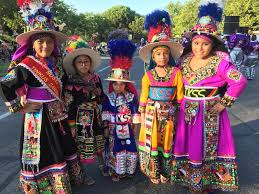 TINKUSEl tinku así como dentro del simbolismo acá se ha asumido en Santiago sobre todo como una danza súper guerrera, súper guerrera, súper de lucha, de fuerza y nosotros le hemos dado todo un tema de resignificación contestataria en ese sentido’ (Entrevista Grupal).Con el tinku asociado a la movilización y a la protesta se crea el concepto de tinkunazo, en que personas de distintos grupos danzan de manera conjunta en marchas, actos políticos, culturales, eventos sociales, conmemoraciones y festividades, pero, sobre todo, en ámbitos reivindicativos como las marchas por los pueblos indígenas, por el agua, por las luchas poblacionales y estudiantiles. Es importante destacar que no todas las agrupaciones de danza andina participan de esta estructura, sino más bien solo las colectividades que han asumido una mirada política más crítica.I.-Actividad de desarrollo.1.-NOMBRE UNA CARACTERISTICA DE LA DANZA TINKUSR: ES UNA DANZA GUERRERA2.- ¿DE QUE PAÍS VIENE LA DANZA TINKUS?R: EL TINKUS VIENE DESDE BOLIVIA3.- ¿EN QUE PAISES SE BAILA EL TINKUS?R.: EL TINKUS SE BAILA AL ORIENTE DE BOLIVIA, TAMBIEN EL EL SUR DE PERÚ Y EN EL NORTE DE CHILE.4.- ¿Qué significa el ritual de derramamiento de sangre en esta cultura de tinkus?R: simbólicamente trayendo fertilidad a la tierra resultando una buena cosecha y en ningún momento se basa en ver que comunidad o ayllu es más fuerte que el otro.5.- ¿ de qué forma se manifiestan los tinkus?R: danzan de manera conjunta en marchas, actos políticos, culturales, eventos sociales, conmemoraciones y festividades2. colorea la Mujer vestida de tinkus.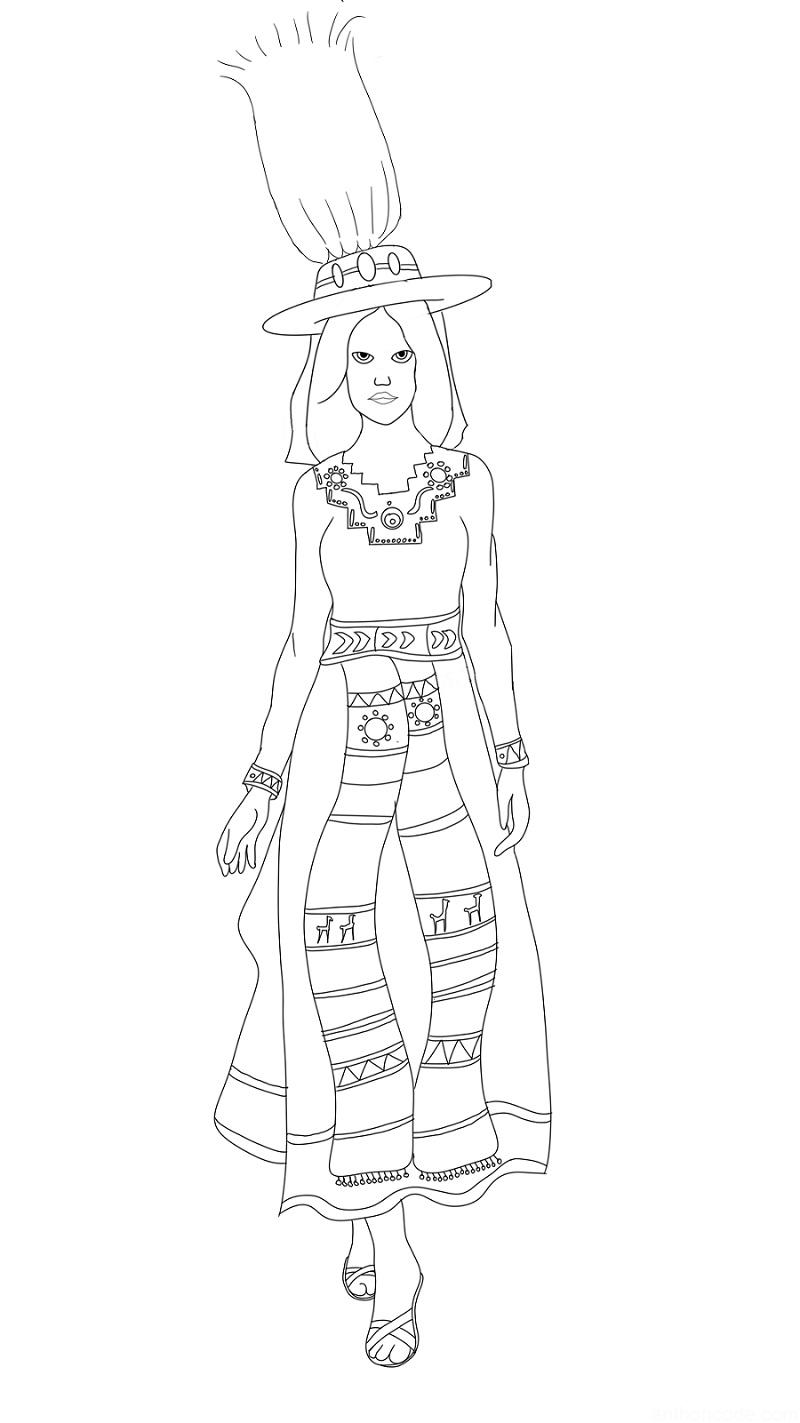 III.- Alternativas: marca con una x la letra de la alternativa incorrecta.1.- en el Tinkus existen pasos para bailar y uno de estos  son:Paso base – salto alegre- pasos laterales- pasos laterales con aplausosFloreo – enjabonado - zapa tillado.Paso base- paso toco- zapateo- salto alegre. 2.- ¿el paso base del tinkus tiene como característica de la?bachataLa cuecaLa marchatrotezapateo V.-  Sopa de letras. Encuentra 3 nombres de los pasos del tinkus C S R C V H U Y O S D F G H ZF L O R E O B I L L A D O M LA P A S O B A S E A  L P E K A P R T I C G H K A D T G R J R E AD C S G R Y U N A O O Z  C T V G T C A O R O N A V  R H EH V E L O C I D A DL T U  A OX D N S F U E R Z A E P L Ñ G S A L T O A L E G R E Y A D O 